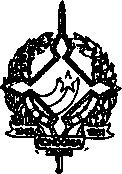 GOVERNO DO ESTADO DE RONDÔNIA GOVERNADORIADECRETO n. 745 DE 17 DE Dezembro DE 1982APROVA O REGIMENTO INTERNO DA CO MISSÃO DE RACIONALIZAÇÃO DE CONSU MO DE COMBUSTÍVEIS DO ESTADO DE RONDÔNIA - CRCC/RO.O GOVERNADOR DO ESTADO DE RONDÔNIA, no uso das atribuições que lhe são conferidas pelo artigo 36, do Decreto Lei n. 901 de 31 de dezembro de 1981.DECRETA:ARTIGO 19 - Fica aprovado o Regimento Inter no da Comissão de Racionalização de Consumo de Combustíveis CRCC/ RO.ARTIGO 29 - Este Decreto entrará em vigor na data de sua publicação.Porto Velho, 17 de dezembro de 1982JORGE TEXEIRA DE OLIVEIRAGOVERNADOR GOVERNO DO ESTADO DE RONDÔNIA GOVERNADORIAREGIMENTO     INTERNO COMISSÃO DE   RACIONALIZAÇÃO DO CONSUMO  DE  COMBUSTÍVEIS DO ESTADO DE  RONDÔNIA  -  CRCC/RO.CAPÍTULO IDA FINALIDADE E COMPOSIÇÃOA COMISSÃO DE RACIONALIZAÇÃO DO CONSUMO DE COMBUSTÍ VEIS DO ESTADO DE RONDÔNIA - CRCC/RO, instituída na forma do Decreto n9 035 de 26 de fevereiro de 1.982, tem por finalidade quantificar, controlar, conceder quotas de combustíveis, assegurar o fornecimento aos grandes consumidores e em particular para as Empresas operadoras do Sistema de Transporte Público de passageiros, por ônibus, racionalizando o consumo de derivados de petróleo em todo o Estado de Rondônia.A CQMISSÃD DE RACIONALIZAÇÃO DO CONSUMO DE COMBUSTÍ VEIS DO ESTADO DE RONDÔNIA - CRCC/RO, compõe-se dos seguintes membros:I - Secretário de Estado da Administração do Estado de Rondônia.II - Coordenador da Coordenadoria de Articulação com os Municípios - CODRAM;III - Secretário Municipal de Serviços Públicos de Porto Velho - SEMUSP;IV - Diretor Geral do Departamento de Estradas de Rodagem - D.E.R - RO;V - Diretor Geral do Departamento Estadual de Transito - DETRAN;VI - O representante do Sindicato Nacional do Comer cio Atacadista de Derivados de Petróleo SINDICOM;GOVERNO DO ESTADO DE RONDÔNIA GOVERNADORIA02VII -Representante das Empresas de Transportes urbanosVIII -Representante das Empresas de Transportes Inter municipais de Passageiros;IX -Chefe do Escritório Regional do Conselho nal do Petróleo - CNP/MT/RO/AC.NacioARTIGO 39 - Os membros da CRCC/RO, quando representantes de Õr gãos, Associações e/ou Entidades Governamentais em suas faltas ou impedimento, indicarão seus substitu tos com prévia antecedência ao Senhor Presidente da Comissão.ARTIGO 49 - Presidirá a Comissão o Secretário de Estado da Administração de Rondônia e, em suas faltas ou impedimentos, seu substituto legal, observando-se nos demais casos de substituição do Presidente a ordem estabelecida no artigo 29, dando-se preferência aos titula res dos cargos.ARTIGO 59 - A Secretaria de Administração - SEAD, encarregar-se-ã de oferecer todo apoio administrativo ao funcionamen to da Comissão, através da Secretaria Executiva, cujo Secretário será designado pelo Senhor Presidente da CRCC/RO.CAPÍTULO II DA COMPETÊNCIAARTIGO 69 - Compete ã Comissão de Racionalização do Consumo de Combustíveis do Estado de Rondônia - CRCC/RO:1 - Coordenar a implementação das decisões do ConseGOVERNO DO ESTADO DE RONDÔNIA	o:GOVERNADORIALho Nacional do Petróleo - CNP, relativas à racionalização e controle do consumo de combustíveis.2	- Propor ao Governo do Estado, medidas e providências operacionais institucionais e físicas que resultem em economia de combustíveis nos Sistemas de Transportes Públicos de Passageiros por ônibus, e complementem as decisões acima mencionadas.3	- Receber, avaliar e decidir sobre os pedidos   de-quotas de combustíveis formuladas pelas Empresas que operem os transportes de passageiros no Esta do de Rondônia, encaminhando os ao Conselho Nacional de Petróleo - CNP com cópia à Empresa Brasi leira de Transportes Urbanos - E B T U, com a de cisão referendada.4	- Estabelecer normas, rotinas e procedimentos destinados a fixar critérios uniformes de quantificação de quotas, bem como definir índices e parâmetros necessários ao controle do consumo de combustíveis.5	- Conceber e coordenar a implantação de uma sistematica gerencial de quantificação e distribuição de quotas de combustíveis visando a racionalização do consumo.6	- Encaminhar ao Conselho Nacional do Petróleo - CNPe à Empresa Brasileira de Transportes Urbanos-EBTU, relatório, bem como o de desempenho global do exercício.CAPÍTULO IIIDO FUNCIONAMENTOA Comissão reunir-se-á por convocação da presidência,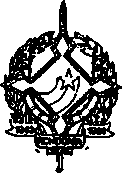 GOVERNO DO ESTADO DE RONDÔNIA	04GOVERNADORIAatravés da Secretaria Executiva, ordinariamente, uma vez por mês na última quinta feira, salvo quando coincidir em dia feriado oficial, ficará automaticamente adiada para a próxima quinta feira e, extraordinariamente, a qualquer tempo de acordo com as necessidades.ARTIGO 89 -A título de "JETTON", os membros da Comissão e o Secretário Executivo receberão a quantia equivalente a um salário mínimo regional, por reunião a que comparece rem.ARTIGO 99 - Os processos recebidos pela Presidência da Comissão, após apreciação e instrução serão encaminhados aos Órgãos concedentes das linhas de transportes coletivos, conforme o caso, Prefeitura Municipal, Departamento de Estradas de Rodagem de Rondônia, os quais deverão apor seus pareceres conclusivos, retornando-os ao Presidente da CRCC/RO, que os colocará na pauta da Reunião seguinte.§  19Quando os processos constantes da pauta ocasionarem quaisquer dúvidas por parte de algum membro, este pode rá pedir vistas ao processo, que encaminhará à Presidência da Comissão, o seu parecer, o qual será embasa do nos dados novos que disponha a respeito.ARTIGO 109■'-* Nas reuniões da CRCC/RO, participarão tanto titulares como substitutos.§ 19 - Os membros titulares ou substitutos poderão votar nas resoluções tomadas pela Comissão; apenas não terá direito a voto, o substituto eventual (bem como os asses sores que acompanharem o titular ou seu substituto fixo).GOVERNO DO ESTADO DE RONDÔNIA GOVERNADORIA05Compete ao Secretário Executivo:Coordenar, supervisionar e dirigir os   serviços técnicos e burocráticos da respectiva Secretaria;Secretariar as reuniões da Comissão, lavrando as suas respectivas atas e colher as assinaturas.Receber toda a correspondência e preparar quando for o caso, para despacho do Presidente.Manter sob sua responsabilidade o arquivo da Comissão.Os casos omissos neste Regimento serão resolvidos pela Comissão.Este Regimento entrará em vigor na data de sua publicação no Diário Oficial do Estado de Rondônia.Porto Velho, 17 de dezembro 1982.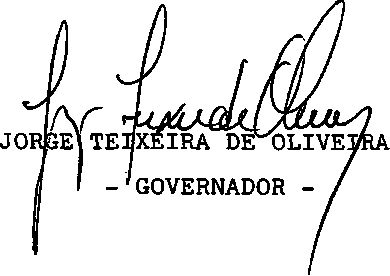 